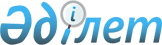 Об утверждении Правил оказания социальной помощи, установления размеров и определения перечня отдельных категорий нуждающихся граждан по Жамбылскому району
					
			Утративший силу
			
			
		
					Решение Жамбылского районного маслихата Жамбылской области от 18 октября 2017 года № 18-4. Зарегистрировано Департаментом юстиции Жамбылской области 2 ноября 2017 года № 3570. Утратило силу решением Жамбылского районного маслихата Жамбылской области от 20 февраля 2019 года № 38-3
      Сноска. Утратило силу решением Жамбылского районного маслихата Жамбылской области от 20.02.2019 № 38-3 (вводится в действие по истечении десяти календарных дней со дня его первого официального опубликования).

      Примечание РЦПИ.

      В тексте документа сохранена пунктуация и орфография оригинала.
      В соответствии с пунктом 2-3 статьи 6 Закона Республики Казахстан от 23 января 2001 года "О местном государственном управлении и самоуправлении в Республике Казахстан", постановлением Правительства Республики Казахстан от 21 мая 2013 года № 504 "Об утверждении Типовых правил оказания социальной помощи, установления размеров и определения перечня отдельных категорий нуждающихся граждан" Жамбылский районный маслихат РЕШИЛ:
      1. Утвердить прилагаемые Правила оказания социальной помощи, установления размеров и определения перечня отдельных категорий нуждающихся граждан по Жамбылскому району.
      2. Признать утратившим силу некоторых решений Жамбылского районного маслихата согласно приложению.
      3. Контроль за исполнением настоящего решения возложить на постоянную комиссию районного маслихата по вопросам административно-территориального строительства, земли, охраны здоровья населения и защиты окружающей среды, малообеспеченных слоев населения, инвалидов, защиты мать и дитя.
      4. Настоящее решение вступает в силу со дня государственной регистрации в органах юстиции и вводится в действие по истечении десяти календарных дней со дня его первого официального опубликования. Правила оказания социальной помощи, установления размеров и определения перечня категорий нуждающихся граждан 1. Общие положения
      1. Настоящие Правила оказания социальной помощи, установления размеров и определения перечня отдельных категорий нуждающихся граждан (далее – Правила) разработаны в соответствии с Законом Республики Казахстан от 28 апреля 1995 года "О льготах и социальной защите участников, инвалидов Великой Отечественной войны и лиц, приравненных к ним" Законом и от 23 января 2001 года "О местном государственном управлении и самоуправлении в Республике Казахстан", постановлением Правительства Республики Казахстан от 21 мая 2013 года № 504 "Об утверждении Типовых правил оказания социальной помощи, установления размеров и определения перечня отдельных категорий нуждающихся граждан".
      2. Социальная помощь предоставляется отдельным категориям нуждающихся граждан, постоянно проживающим на территории Жамбылского района Жамбылской области.
      3. Основные термины и понятия, которые используются в настоящих Правилах:
      1) памятные даты – события, имеющие общенародные исторические, духовное, культурное значения и оказавшие влияние на ход истории Республики Казахстан;
      2) специальная комиссия – комиссия, создаваемая решения акима Жамбылского района Жамбылской области по рассмотрению заявления лица (семьи), претендующего на оказание социальной помощи в связи с наступлением трудной жизненной ситуации;
       3) прожиточный минимум – необходимый минимальный денежный доход на одного человека, равный по величине стоимости минимальной потребительской корзины, рассчитываемой органами статистики области;
      4) праздничные дни – дни национальных и государственных праздников Республики Казахстан;
      5) среднедушевой доход семьи (гражданина) – доля совокупного дохода семьи, приходящаяся на каждого члена семьи в месяц;
      6) центральный исполнительный орган – государственный орган, обеспечивающий реализацию государственной политики в сфере социальной защиты населения;
      7) трудная жизненная ситуация – ситуация, объективно нарушающая жизнедеятельность гражданина, которую он не может преодолеть самостоятельно;
      8) уполномоченный орган – коммунальное государственное учреждение "Отдел занятости и социальных программ акимата Жамбылского района Жамбылской области";
      9) уполномоченная организация – Жамбылское районное отделение Жамбылского областного филиала Республиканского государственного казенного предприятия "Государственный центр по выплате пенсий Министертва здравоохранения и социального развития Республики Казахстан";
      10) участковая комиссия – комиссия, создаваемая решением акимов соответствующих административно – территориальных единиц для проведения обследования материального положения лиц (семьи), обратившихся за социальной помощью и подготовки заключений;
      11) предельный размер – утвержденный максимальный размер социальной помощи.
      4. Для целей настоящих правил под социальной помощью понимается помощь, предоставляемая местными исполнительными органами в денежной или натуральной форме отдельным категориям нуждающихся граждан (далее - получатели) в случае наступления трудной жизненной ситуации, а также к памятным датам и праздничным дням.
      5. Лицам, указанным в статье 20 Закона Республики Казахстан от 28 апреля 1995 года "О льготах и социальной защите участников, инвалидов Великой Отечественной войны и лиц, приравненных к ним" и статье 16 Закона Республики Казахстан 13 апреля 2005 "О социальной защите инвалидов в Республике Казахстан", социальная помощь оказывается в порядке, предусмотренном настоящими Типовыми правилами.
      6. Социальная помощь предоставляется единовременно и (или) периодически (ежемесячно, ежеквартально, 1 раз в полугодие).
      Перечни памятных дат и праздничных дней для оказания социальной помощи, а также кратность оказания социальной помощи устанавливаются местными представительными органами по представлению местных исполнительных органов.
      7. Участковые и специальные комиссии осуществляют свою деятельность на основании положений, утвержденных акиматом Жамбылской области. 2. Перечень категорий получателей социальной помощи и установления размеров социальной помощи
      9. Единовременная социальная помощь к памятным датам и праздничным дням предоставляется.
      к 9 мая - День Победы:
      1.1. участникам и инвалидам Великой Отечественной войны в размере 150 000 (сто пятьдесят тысяч) тенге;
      1.2. гражданам, работавшим в период блокады в городе Ленинграде на предприятиях, в учреждениях и организациях города и награжденным медалью "За оборону Ленинграда" и знаком "Житель блокадного Ленинграда" в размере 30 000 (тридцать тысяч) тенге;
      1.3. семьям военнослужащих погибших (умерших) при прохождении воинской службы в мирное время, женам (мужьям) умерших инвалидов войны и приравненных к ним инвалидов, а также женам (мужьям) умерших участников войны, партизан, подпольщиков, граждан, награжденных медалью "За оборону Ленинграда" и знаком "Житель блокадного Ленинграда", признававшихся инвалидами в результате общего заболевания, трудового увечья и других причин (за исключением противоправных), которые не вступали в другой брак в размере 15 000 (пятнадцать тысяч) тенге;
      1.4. лицам, награжденным орденами и медалями бывшего Союза ССР за самоотверженный труд и безупречную воинскую службу в тылу в годы Великой Отечественной войны и лицам, проработавшим в тылу не менее 6 (шести) месяцев, в годы Великой Отечественной войны в размере 15 000 (пятнадцать тысяч) тенге;
      1.5. лица вольнонаемного состава Советской Армии, Военно-Морского Флота, войск и органов внутренних дел и государственной безопасности бывшего Союза ССР, занимавшие штатные должности в воинских частях, штабах, учреждениях, входивших в состав действующей армии в период Великой Отечественной войны, либо находившиеся в соответствующие периоды в городах, участие в обороне которых засчитывалось до 1 января 1998 г. в выслугу лет для назначения пенсии на льготных условиях, установленных для военнослужащих частей действующей армии в размере 30 000 (тридцать тысяч) тенге.
      2) к 15 февраля - дата вывода советских войск из Афганистана:
      2.1. военнослужащие, ставшие инвалидами вследствие ранения, контузии, увечья, полученных при прохождении воинской службы в Афганистане в размере 30 000 (тридцать тысяч) тенге;
      2.2. семьи военнослужащих, погибших (пропавших без вести) или умерших вследствие ранения, контузии, увечья, заболевания, полученных в период боевых действий в Афганистане или в других государствах, в которых велись боевые действия в размере 15 000 (пятнадцать тысяч) тенге;
      2.3. семьи военнослужащих погибших (умерших) при прохождении воинской службы в мирное время в размере 15 000 (пятнадцать тысяч) тенге;
      2.4. рабочим и служащим, направлявшимся на работу в Афганистан в период с 1 декабря 1979 года по декабрь 1989 года в размере 15 000 (пятнадцать тысяч) тенге.
      3) к 26 апреля - дня аварии на Чернобыльской атомной электростанции:
      3.1. лицам, принимавшим участие в ликвидации последствий катастрофы на Чернобыльской атомной электростанции в 1986-1987 годах и ставшим инвалидами, вследствие аварии на Чернобыльской атомной электростанции в размере 30 000 (тридцать тысяч) тенге;
      3.2. участникам ликвидации последствий катастрофы на Чернобыльской атомной электростанции в 1988-1989 годах в размере 15 000 (пятнадцать тысяч) тенге.
      4) к 29 августа - день закрытия Семипалатинского полигона:
      4.1. лицам, принимавшим участие в ликвидации последствий радиационных катастроф и аварий на объектах гражданского или военного назначения, а также участвовавшие непосредственно в ядерных испытаниях и учениях в размере 30 000 (тридцать тысяч) тенге.
      10. Единовременная социальная помощь лицам (семьям) по обращениям предоставляется: 
      1. лицам (семьям), имеющим месячный среднедушевой доход не превышающий 5 (пяти) прожиточных минимума:
      1.1. социальная помощь по социально значимому заболеванию – туберкулезу предоставляется лицам, больным активной формой туберкулеза, находящимся на амбулаторном лечении, состоящим на диспансерном учете, согласно списку Коммунального государственного учреждения "Жамбылская противотуберкулезная больница Управления здравоохранения акимата Жамбылской области", лицам (семьям) в течение 6 (шести) месяцев в размере 3 (трех) месячных расчетных показателей;
      1.2. участникам и инвалидам Великой Отечественной войны и лицам, приравненным к ним в виде санаторно-курортных путевок, без оплаты стоимости проезда;
      1.3. лицам (семьям) больным туберкулезом находящимся на амбулаторном лечении, ежемесячно в размере 21 871 (двадцать одна тысяча восемьсот семьдесят один) тенге в течении 12 (двенадцати) месяцев;
      1.4. при причинение ущерба гражданину (семье) либо его имуществу вследствие стихийного бедствия или пожара, в пределах до 100 месячного расчетного показателя, определяемым специальной комиссией.
      При причинении ущерба гражданину (семье) либо его имуществу, вследствие стихийного бедствия или пожара, нуждающиеся граждане в течение месяца обращаются за социальной помощью в уполномоченный орган; 
      2. единовременная социальная помощь по обращениям предоставляется:
      2.1. гражданам (семьям), имеющим месячный среднедушевой доход, не превышающий 60 процентов от прожиточного минимума, при наступлении трудной жизненной ситуация в размере 10 месячных расчетных показателей.
      3. При этом основаниями для отнесения граждан к категории нуждающихся при наступлении трудной жизненной ситуации являются:
      3.1. основания, предусмотренные законодательством Республики Казахстан;
      3.2. причинение ущерба гражданину (семье) либо его имуществу в следствие стихийного бедствия или пожара либо наличие социально значимого заболевания;
      3.3. наличие среднедушевого дохода, не превышающего порога, установленного местными представительными органами в кратном отношении к прожиточному минимуму.
      Окончательный перечень оснований для отнесения граждан к категории нуждающихся и проведения обследований материально-бытового положения лица (семьи) утверждается местными представительными органами;
      Специальные комиссии при вынесении заключения о необходимости оказания социальной помощи руководствуются утвержденным местными представительными органами, перечнем оснований для отнесения граждан к категории нуждающихся
      11. К памятным датам и праздничным дням размер социальной помощи для отдельно взятой категории получателей устанавливается в едином размере по согласованию с местными исполнительными органами области.
      12. Размер оказываемой социальной помощи в каждом отдельном случае определяет специальная комиссия и указывает его в заключении о необходимости оказания социальной помощи. 3. Порядок оказания социальной помощи
      13. Социальная помощь к памятным датам и праздничным дням оказывается по списку, утверждаемому местными исполнительными органами Жамбылской области по представлению уполномоченной организации без истребования заявлений от получателей.
      14. Для получения социальной помощи при наступлении трудной жизненной ситуации заявитель от себя или от имени семьи в уполномоченный орган представляет заявление с приложением следующих документов:
      1) документ, удостоверяющий личность;
      2) документ, подтверждающий регистрацию по постоянному месту жительства;
       ) сведения о составе лица (семьи) согласно приложению 1 к Типовым правилам;
      4) сведения о доходах лица (членов семьи);
      5) акт и/или документ, подтверждающий наступление трудной жизненной ситуации.
      15. Документы представляются в подлинниках и копиях для сверки, после чего подлинники документов возвращаются заявителю.
      16. При поступлении заявления на оказание социальной помощи при наступлении трудной жизненной ситуации уполномоченный орган или аким сельского округа в течение одного рабочего дня направляют документы заявителя в участковую комиссию для проведения обследования материального положения лица (семьи).
      17. Участковая комиссия в течение двух рабочих дней со дня получения документов проводит обследование заявителя, по результатам которого составляет акт о материальном положении лица (семьи), подготавливает заключение о нуждаемости лица (семьи) в социальной помощи по формам согласно приложениям 2, 3 к Типовым правилам и направляет их в уполномоченный орган или акиму сельского округа.
      Аким сельского округа в течение двух рабочих дней со дня получения акта и заключения участковой комиссии направляет их с приложенными документами в уполномоченный орган.
      18. В случае недостаточности документов для оказания социальной помощи, уполномоченный орган запрашивает в соответствующих органах сведения, необходимые для рассмотрения представленных для оказания социальной помощи документов.
      19. В случае невозможности представления заявителем необходимых документов в связи с их порчей, утерей, уполномоченный орган принимает решение об оказании социальной помощи на основании данных иных уполномоченных органов и организаций, имеющих соответствующие сведения.
      20. Уполномоченный орган в течение одного рабочего дня, со дня поступления документов от участковой комиссии или акима сельского округа производит расчет среднедушевого дохода лица (семьи) в соответствии с законодательством Республики Казахстан и представляет полный пакет документов на рассмотрение специальной комиссии.
      21. Специальная комиссия в течение двух рабочих дней со дня поступления документов выносит заключение о необходимости оказания социальной помощи, при положительном заключении указывает размер социальной помощи.
      22. Уполномоченный орган в течение восьми рабочих дней со дня регистрации документов заявителя на оказание социальной помощи принимает решение об оказании либо отказе в оказании социальной помощи на основании принятых документов и заключения специальной комиссии о необходимости оказания социальной помощи.
      В случаях, указанных в пунктах 17 и 18 настоящих Правил, уполномоченный орган принимает решение об оказании либо отказе в оказании социальной помощи в течение двадцати рабочих дней со дня принятия документов от заявителя или акима сельского округа.
      23. Уполномоченный орган письменно уведомляет заявителя о принятом решении (в случае отказа – с указанием основания) в течение трех рабочих дней со дня принятия решения.
      24. По одному из установленных оснований социальная помощь в течение одного календарного года повторно не оказывается.
      25. Отказ в оказании социальной помощи осуществляется в случаях:
      выявления недостоверных сведений, представленных заявителями;
      отказа, уклонения заявителя от проведения обследование материального положения лица (семьи);
      3) превышения размера среднедушевого дохода лица (семьи) установленного местными представительными органами порога для оказания социальной помощи.
      26. Финансирование расходов на предоставление социальной помощи осуществляется в пределах средств, предусмотренных в бюджете Жамбылского района Жамбылской области на текущий финансовый год. 4. Основания для прекращения и возврата предоставляемой социальной помощи
      27. Социальная помощь прекращается в случаях:
      1) смерти получателя;
      2) выезда получателя на постоянное проживание за пределы Жамбылского района Жамбылской области;
      3) направления получателя на проживание в государственные медико-социальные учреждения;
      4) выявления недостоверных сведений, представленных заявителем.
      Выплата социальной помощи прекращается с месяца наступления указанных обстоятельств.
      28. Излишне выплаченные суммы подлежат возврату в добровольном или ином установленном законодательством Республики Казахстан порядке. 5. Заключительное положение
      29. Мониторинг и учет предоставления социальной помощи проводит уполномоченный орган с использованием базы данных автоматизированной информационный системы "Е-Собес". Перечень признаных утративших силу некоторых решений Жамбылского районного маслихата 
      1. Решение Жамбылского районного маслихата Жамбылской области от 31 марта 2015 года № 39-7 "Об утверждении Правил оказания социальной помощи, установления размеров и определения перечня отдельных категорий нуждающихся граждан по Жамбылскому району" (зарегистрировано в Реестре государственной регистрации нормативных правовых актов за № 2615, опубликовано 25 апреля 2015 года в газете "Шұғыла-Радуга" № 46-47-48)
      2. Решение Жамбылского районного маслихата Жамбылской области от 19 февраля 2016 года № 50-3 "О внесении изменений в решение Жамбылского районного маслихата от 31 марта 2015 года №37-9 "О правилах оказания социальной помощи, установления размеров и определения перечня отдельных категорий, нуждающихся граждан по Жамбылскому району" (зарегистрировано в Реестре государственной регистрации нормативных правовых актов за № 2956, опубликовано 12 марта 2016 года в газете "Шұғыла -Радуга" № 19); 
      3. Решение Жамбылского районного маслихата Жамбылской области от 2 марта 2017 года № 9-3 "О внесении изменений в решение Жамбылского районного маслихата от 31 марта 2015 года № 39-7 "Об утверждении Правил оказания социальной помощи, установления размеров и определения перечня отдельных категорий, нуждающихся граждан по Жамбылскому району" (зарегистрировано в Реестре государственной регистрации нормативных правовых актов за № 3352, опубликовано 25 марта 2017 года в газете "Шұғыла -Радуга" № 26);
      4. Решение Жамбылского районного маслихата Жамбылской области от 16 мая 2014 года № 32-5 "О внесении изменений в решение "Об утверждении Правил оказания социальной помощи, установления размеров и определения перечня отдельных категорий нуждающихся граждан по Жамбылскому району" (зарегистрировано в Реестре государственной регистрации нормативных правовых актов за № 2233, опубликовано 07 июня 2014 года в газете "Шұғыла-Радуга" № 56);
					© 2012. РГП на ПХВ «Институт законодательства и правовой информации Республики Казахстан» Министерства юстиции Республики Казахстан
				
      Председатель сессии 

Секретарь Жамбылского

      Жамбылского районного маслихата: 

районного маслихата:

      Н. Бегманов 

Р. Бегалиев 
Утвержден решением
Жамбылского районного маслихата
от 18 октября 2017 года № 18-4Приложение к решению
районного маслихата
от 18 октября 2017 года № 18-4